2017-2018Programme OutcomeTo develop awareness about role of implementation of policies and programmes.To understand various methods and Principles of teaching.To understand the meaning and Scope of educational Psychology.Programme Specific OutcomesThe IQAC ensures that all programmes set targets at the beginning of the term with the help of the academic calendar. There is a practice of one programmes auditing another on various parameters of Teaching, Learning and Research at the end of each academic year.Monitoring of the classes takes care of day-to-day targets of teaching and learning.Course Outcome: B.Ed -2 year degree courseThe course helps the students who are seeking to build a career in the teaching field.Theory Courses for First Year B.EdCourses on enhancing professional Capacities (EPC)Theory Courses for B.Ed Second YearCourses on enhancing professional Capacities (EPC)M.Ed -2 Year Degree CourseTheory courses for M.Ed First YearTheory Courses for M.Ed Second Year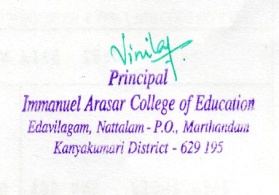 Course CodeCourseTo learn aboutFBCAChildhood and Growing upThis Paper aims to identify the various socializing agencies and their role on child development. Compare various theories and its contributions to child development.FBCBContemporary India and EducationIts purpose is to analyse the causes for inequality, discrimination and marginalization in education. It examine the issues of language policy in education. It explain the salient features of Indian constitutional values on education.FBCCLearning and TeachingThis paper aims to identify the need and importance of teacher student relationship. Develop an understanding of the behavioural theories, cognitive and humanistic theory. Understanding the teaching diverse classroom.FBCDLanguage across the CurriculumIts purpose is to understand the language background of the learner.Know language diversing in the classroom.Understand the nature of reading comprehension in different contact area.To develop multilingual awareness among the learners.FBCEUnderstanding Disciplines and SubjectsThis paper aims to analyze the advantages of learner centered curriculum.To explore the aspects of life oriented curriculum.Acquaint with the development of curriculum with social, political and and intellectual contests.FBCFGender, School and SocietyIts purpose is to explain the gender identify and socialization process.Identify gender roles in test books and curriculum.Understant the representation of gender in various mass media.To discuss safety of girls and women at school, home and workplace.Pedagogy of a School Subject-Part-1(Methodology)Pedagogy of a School Subject-Part-1(Methodology)Pedagogy of a School Subject-Part-1(Methodology)FBTAjkpH; bkhHp fw;gpj;jypd; nehf;f';fisa[k;/Fwpf;nfhs;fisa[k; g[hpe;J bfhs;th;.jkpH; bkhHp fw;gpj;jypy; gy;ntW Kiwfis ifahs;th;.jkpH; fw;gpj;jYf;fhd jpl;lkply;.fw;gpj;jy; jpwd;fspy; KGj; jpwdwpt[ bgWth;.FBENThis paper includes to understand the aims and objectives of teaching English.Apply various methods in teaching English.Use various resources in teaching English.Formulate instructional objectives for a lesson.FBMAIts purpose is to understand the aims and objectives of teaching Mathematics.Apply various methods in teaching of Mathematics.Use various resources in teaching of Mathematics. FBCSThis paper includes understanding the aims and objectives of teaching computer Science.Use various resources in teaching computer Science.Gain mastery of the teaching skills.Formulate instructional objectives for a lesson.Apply various methods in teaching computer science.FBPSIts purpose is to understand the aims and objectives teaching of physical science.Apply various methods in teaching physical science. Formulate instructional objectives for a lesson.Use various resources in teaching physical science.To understand the aims and objectives teaching of biological Science.To apply various methods in teaching biological Science.Gain mastery of the teaching skill.Use various resources in teaching biological Science.FBHIThis paper aims to apply various methods in teaching History.Formulate in structional objectives for a lesson.Understand the aims and objectives of teaching History.Gain mastery of the teaching skills.FBGEIts purpose is to formulate in structional objectives of teaching Geography.Use various resources in teaching Geography.Understand the aims and objectives of teaching Geography.Gain mastery of the teaching skills.FBECUnderstand the aims and objectives of teaching Economics.Formulate instructional objectives for a lesson.Use various resources in teaching Economics.Apply various methods in teaching Economics.FBCMThis paper aims to understand the aims and objectives of teaching commerce and Accountancy.Apply various methods in teaching commerce and accountancy.Gain mastery of the teaching skills.FBHSTo understand the aims and objectives of teaching Home science.Use various resources in teaching Home science.Formulate instructional objectives for a lesson.Course CodeCourseTo learn aboutEPC1Reading and Reflecting on TextsTo enhance their capacities as readers and writers by becoming participants in the process of reading.To use their reading and writing skills for effective preparation for the other courses.To read diverse texts/books and learn to their together.EPC2Drama and Art in EducationThe aim of this course is to enhance the professional capacities of a student-teacher, specifically his /her creativities and aesthetic sensibilities.To identify and recognize the express in art, music and drama in the community and involve them for enhancing of teaching-learning process.EPC3Critical Understanding of information and ICTThe aim of this course is to enhance the professional capacities of a student teacher in integrating information and communication technologies with effective teaching and learning in a classroom.Course CodeCourseTo learn aboutSBTASBENSBMASBCSSBPSSBBSSBHISBGESBECSBCMSBHSPedagogy of a School Subject-Part-IIThe learning outcomes of this paper areThe prospective teacher will learn about the student-teachers to attain mastery in their own chosen school subject. The course comprises two levels level I and level II.The students of Economics , Commerce, Psychology, Philosophy, Sociology, Political Science, Logic, and Indian Culture should study the subject-Social Sciences; students of Computer science should study the subject-Mathematics; and students of Home science should study the subject-science at Level-I.Level II is pertaining to standard IX and X for undergraduate students and standard XI and XII for post graduate students. They should achieve mastery in their chosen subjects.SBCAKnowledge and CurriculumThe learning outcomes of this paper areExplain the epistemological and sociological bases of education.Explain the need for hidden curriculum.Discuss the educational thoughts of great educational thinkers on child centered education.Discuss the nature, Principles and resources of Curriculum.SBCBAssessment for learningThe learning outcomes of this paper areIdentify tools and techniques for classroom assessment.Master various statistical techniques for reporting quantitative data.Describe the meaning and role of assessment in learning.Differentiate different types of assessment.SBCCCreating an Inclusive SchoolThe learning outcomes of this paper areDiscuss the contributions of national and international agencies to inclusive education.Develop an understanding of the concept of disability.Critically evaluate the models of disability.Identify the need and importance of inclusive education.Optional CourseOptional CourseOptional CourseSBOAYoga, Health and Physical EducationThe learning outcomes of this paper areExplain the physical education concepts and its scope.Understand the concepts of Yoga and Asanas.Practice the various physical exercises.List out the communicable diseases and life style disorders.  Course CodeCourseTo learn aboutEPC4Understanding the SelfThe aim of this course is to develop understanding of student-teachers about themselves as a person and as a teacher through conscious ongoing reflections.To develop social-relational sensitivity and effective communication skill such as listening and observing.To develop a holistic and integrated understanding of the human self and personalities.Course CodeCourseCourseTo learn aboutPerspective CoursesPerspective CoursesPerspective CoursesPerspective CoursesFMPAHistorical and political Economy of Education in IndiaThe learning outcomes of this paper are:The prospective teacher will learn about analyse the major recommendations of various educational committees and commissions during the British rule.To develop understanding about the educational system of ancient India.List out the educational contributions of Christian missionaries and the East India Company.Recognise the important role of education in promoting nationalism and international understanding.The learning outcomes of this paper are:The prospective teacher will learn about analyse the major recommendations of various educational committees and commissions during the British rule.To develop understanding about the educational system of ancient India.List out the educational contributions of Christian missionaries and the East India Company.Recognise the important role of education in promoting nationalism and international understanding.FMPBAdvanced Educational PsychologyThe learning outcomes of this paper are:The prospective teacher will learn about identify the different types of adjustment mechanisms.Describe the various types of groups and leadership styles.Understand the biogenic and sociogenic motives and different theories of motivation.The learning outcomes of this paper are:The prospective teacher will learn about identify the different types of adjustment mechanisms.Describe the various types of groups and leadership styles.Understand the biogenic and sociogenic motives and different theories of motivation.FMPCCurriculum Design and DevelopmentThe learning outcomes of this paper are:To analyse the approaches of curriculum organization.Recognize the various approaches and models of curriculum evaluation.Acquire the knowledge of the nature of the curriculum.Recognise models of curriculum development.The learning outcomes of this paper are:To analyse the approaches of curriculum organization.Recognize the various approaches and models of curriculum evaluation.Acquire the knowledge of the nature of the curriculum.Recognise models of curriculum development.Tool CourseTool CourseTool CourseTool CourseFMTCBasics in Educational ResearchBasics in Educational ResearchThe learning outcomes of this paper are:The prospective teacher will learn about the different types inquiry forms and social scaling.To understand the process of Research.Understand sampling technique and scaling techniques.Recognize the psychological theories and techniques.Teacher Education CourseTeacher Education CourseTeacher Education CourseTeacher Education CourseFMTETeacher Education in India: Elementary levelTeacher Education in India: Elementary levelAnalyse the elementary teacher education curriculum and its transaction modes.Critically evaluate the major issues in elementary teacher education.Compare and contrast the salient feature of elementary teacher education programmes of Russia, USA, Japan, Germany, and India.List out the District, State, National and International Organizations related to elementary teacher education.Thematic CourseThematic CourseThematic CourseThematic CourseFMSAPlanning and Administration of Elementary EducationPlanning and Administration of Elementary EducationThe learning outcomes of this paper are:Explain the concept of elementary education.Discuss the implications of five year plans on elementary education.Compare the Indian elementary education system with other countries.Evaluate the different schemes for quality enhancement of elementary education.Core CourseCore CourseCore CourseCore CourseFMSCCurriculum, Pedagogy and Assessment at Elementary levelCurriculum, Pedagogy and Assessment at Elementary levelThe learning outcomes of this paper are:Understand the techniques assessment for learning.Analyse the issues in curriculum alignment.Understand school Curriculum.Recognise the curriculum planning.Understand the educational theories in Pedagogy.Course CodeCourseTo learn aboutPerspective CoursesPerspective CoursesPerspective CoursesSMPAPhilosophical and Sociological Perspectives in EducationThe learning outcomes of this paper are:Explain the basic concept of sociology of Education.Explain various agencies of Education.Describe the philosophy of western schools of thought.Explain the relationship between social system and education.Discuss the diverse trends in education.SMPBAdvanced Techniques of InstructionThe learning outcomes of this paper are:Describe teaching-learning process model.Understand the psychological perspective in teaching.Explain active learning methods.Use whiteboard for teaching and apply peer tutoring.Tool CourseTool CourseTool CourseSMTCAdvanced Educational Research and StatisticsThe learning outcomes of this paper are:Under the mixed methods of research.Comprehend the various components in the research. Recognise the different types of parametric tests.Understand the different types of qualitative research designs.Know the process of collecting, analyzing, interpreting quantitative data. Teacher Education CourseTeacher Education CourseTeacher Education CourseSMTETeacher Education in India: Secondary levelThe learning outcomes of this paper are:Analyse the functioning of various agencies of secondary teacher education.Analyse the commissions and committees recommendations on secondary teacher education.Understand the major issues in secondary teacher education.Core CourseCore CourseCore CourseSMSCCurriculum, Pedagogy and Assessment at Secondary levelThe learning outcomes of this paper are:Analyse the various pedagogical approaches.Understand the theoretical perspective of curriculum.Understand the influence of views of educational pioneers on today’s school.Thematic CourseThematic CourseThematic CourseSMSAPlanning and Administration of Secondary EducationThe learning outcomes of this paper are:Describe the emerging trends in secondary education and understand the need for quality enhancement of secondary education.Compare the Indian secondary education system with other countries.Understand the role and functions of governing agencies of secondary education in India.Critically evaluate the planning of secondary education in India.